Organizační zabezpečení okresního kola Běhu na 60 m s překážkami Místo konání:				Mníšek pod Brdy, hřiště ZŠ, ulice KomenskéhoPořádá:				OORM	                                  		      		Den konání:				02. června 2024		Prezence:				09:00 - 09:30 mladší dívky a chlapci11:00 - 11:30 starší dívky a chlapci Porada rozhodčích:			po ukončení prezencePorada vedoucích MH:		po ukončení porady rozhodčíchNástup k zahájení soutěže:		10:00 mladší dívky a chlapci					starší dívky a chlapci po ukončení mladšíchZahájení soutěže:			10:15 mladší dívky a chlapci					starší dívky a chlapci po ukončení mladšíchPředpokládaný konec soutěže:	16:00 hod.Štáb soutěže:Náčelník štábu:			Michal ZrnoVelitel soutěže:			Tomáš VršníkHlavní rozhodčí:			Vojtěch VilímPrezence a sčítací komise:		delegovaní rozhodčíZdravotní služba:      		OSH Praha - západPodmínky účasti:               jednotlivec řádně zaregistrovaný na OSH Praha-západ kategorie jednotlivci dívky a chlapci (max. 5 závodníků v každé kategorii, tj. celkem 20 na SDH)mladší (rok narození 2013–2017)starší (rok narození 2009–2012)nastoupení jednotlivce k prezenci s vyplněnou, orazítkovanou přihláškou + členským průkazem MH s fotografií (může si namátkově vyžádat štáb soutěže během závodu)min. 1 pomocného rozhodčího z každého soutěžního SDH viz. konec dokumentuPočet pokusů disciplíny:               2. pokusyStrava a pití:            Poskytnuto pouze pro štáb soutěže. 	Protesty: 		  dle směrnice hry PlamenKaždé SDH nahlásí počet účastníků a dále jmenovitě min. 1 pomocného rozhodčího se znalostmi hry Plamen nejpozději do 26. května 2024 na e-mail: michal.zrno@seznam.cz.Zástupce OSH zašle nejpozději do 3 dnů zpět umístění rozhodčích na jednotlivých disciplínách. Předpokládáme zaučení ze strany vedoucích kolektivů. 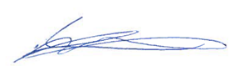     Michal Zrno            vedoucí OORMPříloha č. 1 Použití vlastního materiálu 1 proudnice C štafetová, u starší kategorie koncovky DIN nebo ROTT2 hadice C 52, min. délka 9,5 m, u starší kategorie koncovky DIN nebo ROTT, mohou být cvičné 1 třícestný rozdělovač 